C R N A   G O R A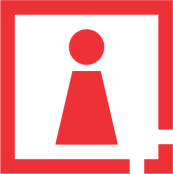 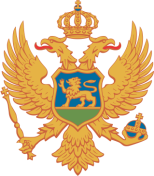 AGENCIJA ZA ZAŠTITU LIČNIH PODATAKAI SLOBODAN PRISTUP INFORMACIJAMABr. 06-11-2313-3/20Podgorica, 10.04.2020.FOND PENZIJSKOG I INVALIDSKOG OSIGURANJA CRNE GOREn/r direktora, Dušana PerovićaBul.Ivana Crnojevića 64P O D G O R I C AOdlučujući po Zahtjevu br. 06-11-2313-1/20 od 26.03.2020. godine, upućenog od strane Fonda penzijskog i invalidskog osiguranja Crne Gore, kojim se od Agencije za zaštitu ličnih podataka i slobodan pristup informacijama traži mišljenje da li bi dostava podataka Osnovnom sudu u Podgorici vezanih za lice XX bila u skladu sa Zakonom o zaštiti podataka o ličnosti, Savjet Agencije je na sjednici održanoj 09.04.2020. godine donio sljedeće M I Š LJ E NJ EOsnovni sud u Podgorici ima pravo da obrađuje lične podatake lica iz Zahtjeva na način što će ostvariti uvid u spise predmeta - medicinsku dokumentaciju: nalaz, ocjena i mišljenje prvostepene invalidske komisije i tsl. te je dostavljanje ličnih podataka od strane Fonda PIO Osnovnom sudu u Podgorici u skladu sa Zakonom o zaštiti podataka o ličnosti.O b r a z l o ž e nj eAgenciji za zaštitu ličnih podataka i slobodan pristup informacijama obratio se Fond penzijskog i invalidskog osiguranja Crne Gore Zahtjevom kojim se traži mišljenje da li je u skladu sa Zakonom o zaštiti podataka o ličnosti dostava podataka Osnovnom sudu u Podgorici vezanih za lice XX.Postupajući u skladu sa članom 50 tačka 3 Zakona o zaštiti podataka o ličnosti („Službeni list Crne Gore“, br. 79/08, 70/09, 44/12 i 22/17) – u daljem tekstu: Zakon, u kojem se navodi da Agencija daje mišljenja u vezi sa primjenom ovog zakona, a na osnovu predmetnog zahtjeva, Savjet Agencije je mišljenja da je dostava podataka - spisi predmeta koji se odnose na ostvarivanje prava na invalidsku penziju za lice XX u sudskom postupku (dopis Osnovnog suda u Podgorici od 20.02.2020. godine) u skladu sa Zakonom o zaštiti podataka o ličnosti.Izvršenje uslovne osude, uslovne osude sa zaštitnim nadzorom i kazne rada u javnom interesu izrečenih u krivičnom i prekršajnom postupku kao i nadzor nad uslovno otpuštenim osuđenim licem vrši se u skladu sa Zakonom  o izvršenju uslovne osude i kazne rada u javnom interesu ("Službeni list Crne Gore", br. 32/14 i 17/19). Kako je u dopisu Osnovnog suda u Podgorici od 20.02.2020. godine upućenog FONDU PIO navedeno da je pred ovim sudom postupak odlučivanja o zamjeni kazne rada u javnom interesu okrivljenom XX, po presudi Višeg suda u Podgorici, Kž.br.341/18 od 25.06.2018. godine, te da je na osnovu Rješenja FONDA PIO - PJ Nikšić od 31.10.2019. godine, za ovo lice utvrđen gubitak radne sposobnosti zbog invalidnosti jasno je da u cilju izricanja alternativne sankcije, a na osnovu tačnog i potpuno utvrđenog činjeničnog stanja u konkretnom slučaju Osnovni sud u Podgorici  ima pravo da obrađuje lične podatake ovog lica na način što će ostvariti uvid u spise predmeta - medicinsku dokumentaciju: nalaz, ocjena i mišljenje prvostepene invalidske komisije i tsl. Dakle, postoji zakonita svrha i valjani pravni osnov shodno članu 13 st. 1 t. 5  i čl.17 Zakona o zaštiti podataka o ličnosti da FOND PIO dostavi tražene podatke Osnovnom sudu u Podgorici kao korisniku ličnih podataka u smislu člana 9 stav 1 tačka 4 ovog Zakona.Imajući u vidu navedeno, Savjet Agencije je mišljenja istaknutog u dispozitivu.SAVJET AGENCIJE                                                                         Predsjednik, Sreten RadonjićDostavljeno:       - podnosiocu Zahtjeva- Odsjeku za predmete i prigovore- a/a